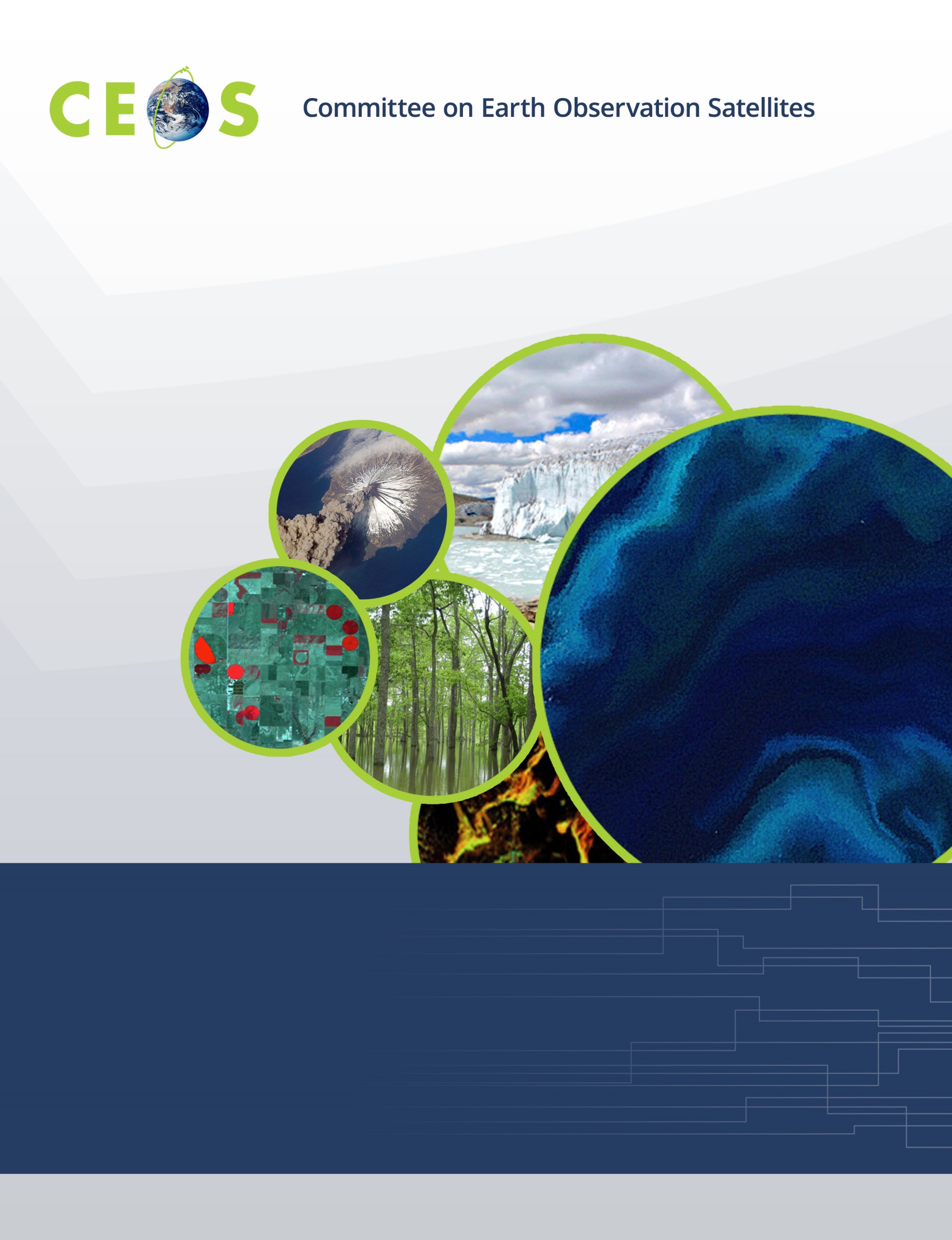 Sunday, April 8, 201818:00 WGISS-Exec Meeting	Ema Palace Hotel Lobby	Monday, April 9, 201808:15 	Meet in Hotel Lobby for Transportation to Meeting08:30 	Registration09:00		ConveneWGISS PLENARY	Mirko Albani09:00	Host Welcome and Logistics Information	Lubia Vinhas09:10	Welcome and Introductions, Adoption of Agenda	Mirko Albani	09:20	WISP Report	Michelle Piepgrass	09:30	WGISS Chair Report	Mirko Albani 09:50	WGISS 2018-2020 Work Plan 	Mirko Albani10:15	WGISS Brochure	Yonsook Enloe10:30	Break Data PRESERVATION and STEWARDSHIP10:50	Data Stewardship Interest Group Session	Mirko Albani 11:00	DSIG Standards status and Way Forward	Iolanda Maggio11:20	Data Management and Stewardship Maturity Matrix Lessons Learned  		ESA 	Iolanda Maggio		IGSNRR/CAS 	Liu Chuang12:00	Knowledge Management System: Information Preservation Processes 		ESA                                                                                       	Rosemarie Leone*, 			Razvan Cosac*12:30	Lunch 		Data DISCOVERY and ACCESS13:30	Introduction	Yonsook Enloe	WGISS Connected Data Assets	Yonsook Enloe	IDN and ECV Status	Michael Morahan	FedEO Status	Andrea Della Vecchia	CWIC Status	Yonsook Enloe 	China (NRSCC) and China GEO Status	Eugene Yu*15:00	Break15:20	Carbon Portal and Strategy, 	Kenneth McDonald*,		Demonstration	Liping Di*15:40	OGC Documents Spec Status - OGC 17-003 and OGC 13-026r9		Andrea Della Vecchia16:00	CEOS OpenSearch Project Report 		Andrea Della Vecchia		Conformance Test Document and OGC document review16:20	Data Asset Enhancement — Synergies with FDA	Rob Woodcock16:40	Minutes and Action Items review	Michelle Piepgrass17:00	AdjournTuesday, April 10, 2018	08:15 Meet in Hotel Lobby for Transportation to Meeting09:00	ConveneJoint Session with WGCV09:00	Welcome and Introductions, adoption of Joint Plenary agenda	Mirko Albani,			Kurtis Thome09:10   Host Welcome Opening Address	Dr. Maria Virginia Alves, 			INPE Head of Staff09:40   CEOS Executive Officer Report	Stephen Hosford10:10	CEOS 2018-2020 Work Plan	Stephen Hosford10:30	BreakJoint Session with WGCV, continued10:50	GEO Secretariat Report 	Paola de Salvo*11:10	CEOS Systems Engineering Office Report	Brian Killough*11:30	WGISS Overview	Mirko Albani11:45	WGCV Overview	Kurtis Thome12:00	Overview of WGISS/WGCV Joint Effort; Past Achievements & Discussion	Mirko Albani,			Kurtis Thome12:30	LunchJoint Session with WGCV, continued13:30	Data Formats and Interoperability in the framework of FDA	Robert Woodcock, 		Medhavy Thankappan14:00	Quality Indicators in Discovery Metadata	Michael Morahan, 		Nigel Fox14:30	CEOS Data Cubes and CEOS Test Sites Data Access in support	Robert Woodcock,		of WGCV Activities	Greg Stensaas15:00	Group Photo15:10	Break15:30	Standardization and Best Practices (e.g. ISO 19159-3)	Richard Moreno, 		Cindy Ong16:00	Summary on Joint Interaction and Additional Opportunities; 	Mirko Albani, 		Joint Recommendations to CEOS and GEO     	Kurtis Thome                                                                                                              16:30	Minutes and Action Items review	Michelle Piepgrass,			Jamie Nickeson17:00	Adjourn19:00 No-host DinnerWednesday, April 11, 201808:00 	Meet in Hotel Lobby for Transportation to Meeting08:45		ConveneWorkshop on Future Data Architectures (FDA) and Introduction of Copernicus Data and Information Access System (DIAS)FDA Platforms and Elements Landscape08:45	Introduction	Mirko Albani08:50	FDA Context	Steven Hosford	09:10	Exploitation Platforms and Common Reference Architecture	Cristiano Lopes*09:30	ESA Data Cubes	Rosemarie Leone*,			Andrea Della Vecchia09:50	Sentinel-2 ARD: Making the Process Operational	Federica Moscato* 10:10	Open Data Cube in Uganda 	Simon Reid*10:30	BreakFDA Platforms and Elements Landscape, continued10:50	Horizontal Scalability for the Colombian Data Cube	Pilar Lozano-Rivera,				Harold Castro*11:10	Copernicus DIAS	Martin Ditter11:30	GeoHazards Exploitation Platform (GEP) and BIOMASS 	Jolanda Patruno*,	Missions Application Platform (MAP)		Andrea Della Vecchia 11:50	Pipelines, Ingestion, on-Demand – EO Data Supply Chains in FDA	Rob Woodcock12:10	USGS Experiences With Cloud	Kristi Kline*12:30	LunchFDA Platforms and Elements Landscape, continued13:30	CODE-DE Platform 	Albrecht von Bargen13:50 	NASA Cloud presentations13:50		How Cloud Computing Can Help Scientists	Chris Lynnes14:10		Cumulus: Cloud-based Archive for NASA’s Earth Science Data	Katie Baynes*14:30		Best Practices for Cloud-Native Architectures	Dan Pilone*14:50		NASA’s Earthdata Cloud Analytics Framework	Chris Lynnes15:10	Break15:30	Vietnam Data Cube 	Matt Paget 15:50	CNES FDA status	Richard Moreno16:10	INPE’s MODIS Data Cube: Architecture, Algorithms, and Results	Lubia Vinhas16:30	Minutes and Action Items review	Michelle Piepgrass17:00	Adjourn  Thursday, April 12, 201808:15 Meet in Hotel Lobby for Transportation to Meeting09:00	ConveneData INTEROPERABILITY and USE 09:00	Recovery Observatory	Richard Moreno09:20	Open Source Software discussion	Iolanda Maggio 09:40	OGC Testbed 13 Outcomes and Information on the OGC Testbed 14	Cristiano Lopes*10:00	User Metrics Introduction		Iolanda Maggio10:10	ESA User Metrics			Mirko Albani10:30	Break10:50	DLR User Metrics	Katrin Molch*11:05	NASA User Metrics	Chris Lynnes11:20	ESA Single Sign On (SSO) and Federated Identity Management	Marco Leonardi*11:35	USGS User Management	Kristi Kline*11:50	NextGEOSS User Management	Nuno Catarino,Agency/Liaison Reports	12:10	CSIRO	Robert Woodcock	12:20	CNES	Richard Moreno	12:30	Lunch13:30	CONAE	Homero Lozza13:40	INPE 	Lubia Vinhas	13:50	ESA 	Mirko Albani	14:00	Geoscience Australia 	Medhavy Thankappan14:10	JAXA	Makoto Natsuisaka14:20	NASA 	Andrew Mitchell*	14:30	NRSCC	Chuang Liu14:40	UKSA	Esther Conway14:50	Future Meetings	Robert Woodcock15:00	Break15:20	WGISS Summary	Mirko Albani16:00	WGISS-45 Action Items	Michelle Piepgrass16:45	Concluding Remarks	Mirko Albani17:00	Adjourn